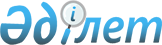 О признании утратившими силу некоторых законодательных актов Республики КазахстанЗакон Республики Казахстан от 20 декабря 2004 года N 12.
      Статья 1.  Признать утратившими силу: 
      1. Закон  Казахской ССР от 27 апреля 1990 г. "О порядке опубликования и вступления в силу законов Казахской ССР и других актов, принятых Верховным Советом Казахской ССР и его органами, Президентом Казахской ССР" (Ведомости Верховного Совета Казахской ССР, 1990 г., N 19, ст. 212; 1991 г., N 25, ст. 319). 
      2. Постановление  Верховного Совета Казахской ССР от 27 апреля 1990 г. "О введении в действие Закона Казахской ССР "О порядке опубликования и вступления в силу законов Казахской ССР и других актов, принятых Верховным Советом Казахской ССР и его органами, Президентом Казахской ССР" (Ведомости Верховного Совета Казахской ССР, 1990 г., N 19, ст. 213). 
      3. Закон  Казахской ССР от 13 ноября 1990 г. "О статусе народных депутатов в Казахской ССР" (Ведомости Верховного Совета Казахской ССР, 1990 г., N 46, ст. 421; 1991 г., N 29-30, ст. 397; Ведомости Верховного Совета Республики Казахстан, 1993 г., N 3, ст. 44; N 21-22, ст. 504; 1995 г., N 3-4, ст. 34). 
      4. Постановление  Верховного Совета Казахской ССР от 13 ноября 1990 г. "О порядке введения в действие Закона Казахской ССР "О статусе народных депутатов в Казахской ССР" (Ведомости Верховного Совета Казахской ССР, 1990 г., N 46, ст. 422). 
      5. Закон  Казахской ССР от 13 ноября 1990 г. "О порядке отзыва народного депутата Казахской ССР" (Ведомости Верховного Совета Казахской ССР, 1990 г., N 46, ст. 423; 1991 г., N 29-30, ст. 397). 
      6. Постановление  Верховного Совета Казахской ССР от 13 ноября 1990 г. "О порядке введения в действие Закона Казахской ССР "О порядке отзыва народного депутата Казахской ССР" (Ведомости Верховного Совета Казахской ССР, 1990 г., N 46, ст. 424). 
      7. Закон  Казахской ССР от 20 ноября 1990 г. "О совершенствовании структуры государственной власти и управления в Казахской ССР и внесении изменений и дополнений в Конституцию (Основной Закон) Казахской ССР" (Ведомости Верховного Совета Казахской ССР, 1990 г., N 47, ст. 431; 1991 г., N 27, ст. 357). 
      8. Закон  Казахской ССР от 23 ноября 1990 г. "Об усилении ответственности за самовольный захват домов, квартир, садовых (дачных) домиков и иных помещений, а также за самовольный захват земли и самовольное строительство" (Ведомости Верховного Совета Казахской ССР, 1990 г., N 48, ст. 445). 
      9. Закон  Казахской ССР от 6 декабря 1990 г. "О порядке отзыва депутата местного Совета народных депутатов Казахской ССР" (Ведомости Верховного Совета Казахской ССР, 1990 г., N 50, ст. 469; 1991 г., N 29-30, ст. 397). 
      10. Постановление  Верховного Совета Казахской ССР от 6 декабря 1990 г. "О порядке введения в действие Закона Казахской ССР "О порядке отзыва депутата местного Совета народных депутатов Казахской ССР" (Ведомости Верховного Совета Казахской ССР, 1990 г., N 50, ст. 470). 
      11. Закон  Казахской ССР от 11 декабря 1990 г. "О свободе хозяйственной деятельности и развитии предпринимательства в Казахской ССР" (Ведомости Верховного Совета Казахской ССР, 1990 г., N 51, ст. 483; Ведомости Верховного Совета Республики Казахстан, 1992 г., N 4, ст. 96; N 24, ст. 597; 1993 г., N 8, ст. 176; 1995 г., N 20, ст. 120, 121; N 21, ст. 130; Ведомости Парламента Республики Казахстан, 1997 г., N 13-14, ст. 205; 1999 г., N 23, ст. 931). 
      12. Постановление  Верховного Совета Казахской ССР от 11 декабря 1990 г. "О введении в действие Закона Казахской ССР "О свободе хозяйственной деятельности и развитии предпринимательства в Казахской ССР" (Ведомости Верховного Совета Казахской ССР, 1990 г., N 51, ст. 484). 
      13. Закон  Казахской ССР от 15 декабря 1990 г. "О ценообразовании в Казахской ССР" (Ведомости Верховного Совета Казахской ССР, 1991 г., N 1, ст. 6). 
      14. Постановление  Верховного Совета Казахской ССР от 15 декабря 1990 г. "О введении в действие Закона Казахской ССР "О ценообразовании в Казахской ССР" (Ведомости Верховного Совета Казахской ССР, 1991 г., N 1, ст. 7). 
      15. Закон  Казахской ССР от 5 июня 1991 г. "Об индексации денежных доходов населения с учетом роста цен на потребительские товары и услуги" (Ведомости Верховного Совета Казахской ССР, 1991 г., N 23, ст. 265; Ведомости Верховного Совета Республики Казахстан, 1995 г., N 20, ст. 120). 
      16. Постановление  Верховного Совета Казахской ССР от 5 июня 1991 г. "О введении в действие Закона Казахской ССР "Об индексации денежных доходов населения с учетом роста цен на потребительские товары и услуги" (Ведомости Верховного Совета Казахской ССР, 1991 г., N 23, ст. 266). 
      17. Закон Республики Казахстан от 17 июня 1991 г. "О постоянных комиссиях местных Советов народных депутатов Республики Казахстан" (Ведомости Верховного Совета Казахской ССР, 1991 г., N 25, ст. 322; Ведомости Верховного Совета Республики Казахстан, 1992 г., N 16, ст. 412). 
      18. Постановление Верховного Совета Казахской ССР от 17 июня 1991 г. "О порядке введения в действие Закона Казахской ССР "О постоянных комиссиях местных Советов народных депутатов Казахской ССР" (Ведомости Верховного Совета Казахской ССР, 1991 г., N 25, ст. 323). 
      19. Закон  Республики Казахстан от 25 июня 1991 г. "О Кабинете Министров Республики Казахстан" (Ведомости Верховного Совета Казахской ССР, 1991 г., N 27, ст. 355; Ведомости Верховного Совета Республики Казахстан, 1992 г., N 4, ст. 73; 1995 г., N 14, ст. 96). 
      20. Постановление Верховного Совета Казахской ССР от 25 июня 1991 г. "О введении в действие Закона Казахской ССР "О Кабинете Министров Казахской ССР" (Ведомости Верховного Совета Казахской ССР, 1991 г., N 27, ст. 356). 
      21. Закон  Республики Казахстан от 14 января 1992 г. "Об особенностях приватизации имущества государственных сельскохозяйственных предприятий" (Ведомости Верховного Совета Республики Казахстан, 1992 г., N 4, ст. 80; N 13-14, ст. 309; N 16, ст. 411; 1993 г., N 18, ст. 441; 1995 г., N 8, ст. 52; N 20, ст. 120; N 21, ст. 130). 
      22. Постановление  Верховного Совета Республики Казахстан от 14 января 1992 г. "О введении в действие Закона Республики Казахстан "Об особенностях приватизации имущества государственных сельскохозяйственных предприятий" (Ведомости Верховного Совета Республики Казахстан, 1992 г., N 4, ст. 81). 
      23. Закон  Республики Казахстан от 12 апреля 1993 г. "О кредитовании отраслей агропромышленного комплекса и финансировании государственных мероприятий" (Ведомости Верховного Совета Республики Казахстан, 1993 г., N 9, ст. 212; Ведомости Парламента Республики Казахстан, 1997 г., N 13-14, ст. 205; 1998 г., N 24, ст. 443). 
      24. Постановление  Верховного Совета Республики Казахстан от 12 апреля 1993 г. "О введении в действие Закона Республики Казахстан "О кредитовании отраслей агропромышленного комплекса и финансировании государственных мероприятий" (Ведомости Верховного Совета Республики Казахстан, 1993 г., N 9, ст. 213-215). 
      25. Закон  Республики Казахстан от 13 апреля 1993 г. "О Контрольной Палате Верховного Совета Республики Казахстан" (Ведомости Верховного Совета Республики Казахстан, 1993 г., N 9, ст. 224). 
      26. Постановление  Верховного Совета Республики Казахстан от 13 апреля 1993 г. "О введении в действие Закона Республики Казахстан "О Контрольной Палате Верховного Совета Республики Казахстан" (Ведомости Верховного Совета Республики Казахстан, 1993 г., N 9, ст. 225). 
      27. Постановление  Президиума Верховного Совета Республики Казахстан от 20 мая 1993 г. "Об обеспечении деятельности Контрольной Палаты Верховного Совета Республики Казахстан". 
      28. Закон  Республики Казахстан от 8 декабря 1993 г. "О выборах депутатов Верховного Совета и местных представительных органов Республики Казахстан" (Ведомости Верховного Совета Республики Казахстан, 1993 г., N 23-24, ст. 505). 
      29. Закон  Республики Казахстан от 9 декабря 1993 г. "О досрочном прекращении полномочий местных Советов народных депутатов Республики Казахстан" (Ведомости Верховного Совета Республики Казахстан, 1993 г., N 23-24, ст. 509). 
      30. Закон  Республики Казахстан от 10 декабря 1993 г. "О временном делегировании Президенту Республики Казахстан и главам местных администраций дополнительных полномочий" (Ведомости Верховного Совета Республики Казахстан, 1993 г., N 23-24, ст. 513). 
      31. Закон  Республики Казахстан от 10 декабря 1993 г. "О досрочном прекращении полномочий Верховного Совета Республики Казахстан" (Ведомости Верховного Совета Республики Казахстан, 1993 г., N 23-24, ст. 514; 1995 г., N 9-10, ст. 59). 
      32. Указ  Президента Республики Казахстан, имеющий силу закона, от 23 декабря 1995 г. N 2719 "О специальных званиях рядового и начальствующего состава Государственного следственного комитета Республики Казахстан" (Ведомости Верховного Совета Республики Казахстан, 1995 г., N 24, ст. 161). Статья 2 . Настоящий Закон вводится в действие с 1 января 2005 года. 
					© 2012. РГП на ПХВ «Институт законодательства и правовой информации Республики Казахстан» Министерства юстиции Республики Казахстан
				
Президент  
Республики Казахстан  